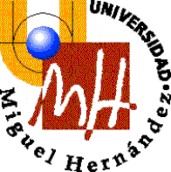 Sol·licitud de SugerènciesGràcies per realitzar la seua sol·licitud. En breu ens posarem en contacte amb vosté.Unidad de ProtocoloAvda. de la Universidad, s/n – 03202 ELCHE Teléfonos: 96 5222536‐96 5222126protocolo@umh.esÒmpliga amb els seues dades per a processar la seua sol·licitudÒmpliga amb els seues dades per a processar la seua sol·licitudÒmpliga amb els seues dades per a processar la seua sol·licitudÒmpliga amb els seues dades per a processar la seua sol·licitudNomHaga clic aquí para escribir texto.Haga clic aquí para escribir texto.Haga clic aquí para escribir texto.Cognom 1Haga clic aquí paraescribir texto.Cognom 2Haga clic aquí para escribir texto.Ubicació (àrea, unitat, etc.)Ubicació (àrea, unitat, etc.)Haga clic aquí para escribir texto.Haga clic aquí para escribir texto.EmailEmailHaga clic aquí para escribir texto.Haga clic aquí para escribir texto.Telèfon/ExtensióTelèfon/ExtensióHaga clic aquí para escribirtexto.Haga clic aquí para escribir texto.DataDataHaga clic aquí para escribiruna fecha.Sugerència:Sugerència:Sugerència:Sugerència:Haga clic aquí para escribir texto.Haga clic aquí para escribir texto.Haga clic aquí para escribir texto.Haga clic aquí para escribir texto.